Name: __________________________			Date: ________________Matching Histograms to BoxplotsConsider all of the graphs below, the histograms and the boxplots, to be on the same scale. Match each histogram with its corresponding boxplot, by writing the letter of the box plot in the space provided.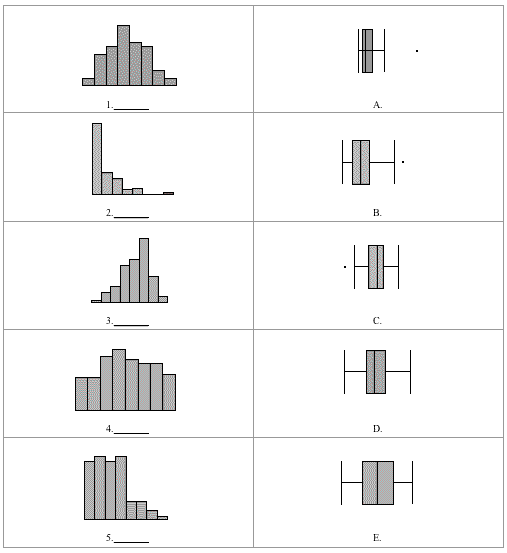 